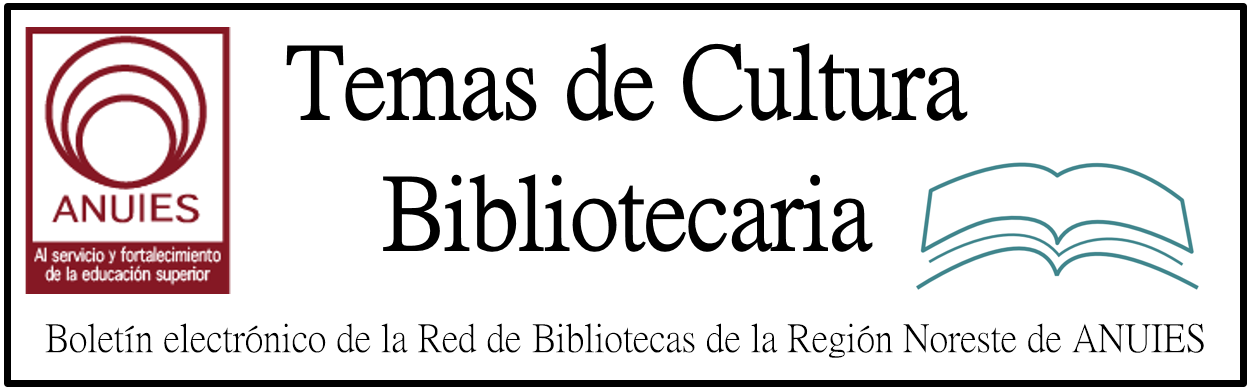 Contenidos de este númeroSmart Libraries Create Smart Spaces Program LaunchesBy Emily Puckett Rodgers  Starting in 2017, 15 small and rural public librariesfrom across the United States will participate in the Small Libraries Create Smart Spaces project, an 18-month training program aimed at reimagining and reconfiguring libraries to support active learning, foster social connections, and be places of continued discovery. The project will lead participating libraries through four stages of training, help them to develop an online cohort, and connect their work to the profession at large. Led by a project team of WebJunction, a program of OCLC Research, the project is funded by a National Leadership Grant from the Institute of Museum and Library Services (IMLS) in partnership with the Association for Rural and Small Libraries (ARSL). Participating libraries will receive $5,000 toward their space redesigns.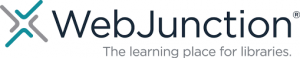 http://lj.libraryjournal.com/2016/12/buildings/library-buildings/smart-libraries-create-smart-spaces-program-launches/HighWire Press Acquires SemanticoBy Matt Enis  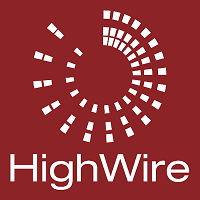 Scholarly publishing company HighWire Press on December 12 announced the acquisition of Semantico, a UK-based technology provider for academic publishers. In addition to Semantico’s next-generation integrated content platform Scolaris, and its cloud-based identity and access management system SAMS Sigma, the company collaborates with major publishers on custom, UX-oriented projects, such as McGraw Hill Education’s DataVis data visualization tool, or the recent redesign and relaunch of The Royal Marsden Manual’s latest online edition for Wiley.These services and capabilities will become part of a portfolio of solutions including HighWire’s BenchPress end-to-end submission, editorial tracking, peer review, and production solution for scholarly manuscripts; the HighWire Open Platform with Drupal JCore, which enables publishers to repurpose, integrate, and monetize content within HighWire hosted publications; the Folio ebooks platform; and Impact Vizor and Usage Vizor analytics tools. Terms of the sale were not disclosed, and post-merger organizational details are still being finalized. HighWire plans to keep open its headquarters in Los Gatos, CA, as well as the new office it opened this spring in Belfast, UK, and Semantico’s office in Brighton, UK.http://lj.libraryjournal.com/2016/12/industry-news/highwire-press-acquires-semantico/Indiana University researchers launch tool to understand spread of fake newsNew website advances effort to reduce harmful impact of news hoaxes in societyDec. 21, 2016FOR IMMEDIATE RELEASEBLOOMINGTON, Ind. -- The Observatory on Social Media at Indiana University has launched a powerful new tool in the fight against fake news.The tool, called Hoaxy, visualizes how claims in the news -- and fact checks of those claims -- spread online through social networks. The tool is built upon earlier work at IU led by Filippo Menczer, a professor and director of the Center for Complex Networks and Systems Research in the IU School of Informatics and Computing."In the past year, the influence of fake news in the U.S. has grown from a niche concern to a phenomenon with the power to sway public opinion," Menczer said. "We've now even seen examples of fake news inspiring real-life danger, such as the gunman who fired shots in a Washington, D.C., pizza parlor in response to false claims of child trafficking."Previous tools from the observatory at IU include BotOrNot, a system to assess whether the intelligence behind a Twitter account is more likely a person or a computer, and a suite of online tools that allows anyone to analyze the spread of hashtags across social networks.In response to the growth of fake news, several major web services are making changes to curtail the spread of false information on their platforms. Google and Facebook recently banned the use of their advertisement services on websites that post fake news, for example. Facebook also rolled out a system last week through which users can flag stories they suspect are false, which are then referred to third-party fact-checkers.Over the past several months, Menczer and colleagues were frequently cited as experts on how fake news and misinformation spread in outlets such as PBS Newshour, Scientific American, The Atlantic, Reuters, Australian Public Media, NPR and BuzzFeed.http://news.indiana.edu/releases/iu/2016/12/iu-hoaxy.shtmlLibrary for All Begins Scaling Up | Q&A with Isabel SheinmanBy Matt Enis  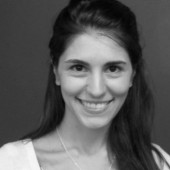 Library for All, a nonprofit organization that has created a digital library solution designed to deliver ebooks and high-quality educational materials to children and readers in developing countries, was recently honored with an Empowering People Award. The global competition held by the Siemens Stiftung foundation is designed to find the most innovative technology solutions currently improving people’s lives in the developing world.In less than five years, the organization has gone from concept to Kickstarter to successful pilots in five countries. LJ had an opportunity to talk with Director of Development Isabel Sheinman about Library for All’s growth, the challenges to providing access, and the ongoing refinement of its model for curating and licensing relevant content in varied markets with different languages and different needs.http://lj.libraryjournal.com/2016/12/industry-news/library-for-all-begins-scaling-up-qa-with-isabel-sheinman/Becoming an Open Library Leader | Leading from the LibraryBy Steven Bell on December 21, 2016 Leave a CommentLibrarians are leaders when they advocate for a culture of openness in their organizations and communities. Whether it’s open source, open access, or open educational resources, we support the principles of openness. What does open leadership look like?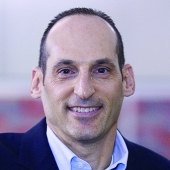 I’m hardly the prime example of a zealous advocate for openness, whether it applies to information resources or systems for content dissemination, but I work towards advancing a culture of openness within my library, our campus, and beyond. To my way of thinking, a “culture of openness” exists when we collectively think and act to promote the value of open sharing of content and create new opportunities to flip from closed to open systems. It may be as simple as committing individually to publishing in resources that are openly shared or as challenging as revolutionizing a community into one that accepts and adopts open over closed when there is a choice to be made. That got me thinking about what openness means for leaders and how the principles of openness should influence the way leaders think, behave, and lead their organizations. If openness can apply to leadership, how exactly does that change the work of library leaders?http://lj.libraryjournal.com/2016/12/opinion/leading-from-the-library/becoming-an-open-library-leader-leading-from-the-library/6.https://www.ebscohost.com/novelist/our-products/libraryaware-newsletters-for-libraries?utm_medium=email&utm_source=various_cp&utm_campaign=lj_libraryaware_newsletters_20170112&eis-cmp=NOVNEWS%20&eis-src=email&eis-type=website-novelist&eis-code=lj_libraryaware_newsletters_201701127. Presentacion de Publicaciones del IIBI en la XXXVIII FILPM 2017
En el marco de la XXXVIII Feria Internacional del Libro del Palacio de Mineria (Tacuba num. 5, Centro Historico, Ciudad de Mexico), que se realizara del 23 de febrero al 6 de marzo de 2017, el Instituto de Investigaciones Bibliotecologicas y de la Informacion de la Universidad Nacional Autonoma de Mexico, tiene el gusto de invitarle a las Presentaciones de sus Publicaciones:


Lunes 27 de febrero de 2017


12:00 a 12:45 hrs. / Salon de la Academia de Ingenieria
“Las tesis universitarias en Mexico una tradicion y un patrimonio en vilo”
Dra. Rosa Maria Fernandez de Zamora


13:00 a 13:45 hrs. / Salon de la Academia de Ingenieria
“Preservacion digital sustentable de archivos sonoros”
Dra. Perla Olivia Rodriguez Resendiz
Acceso Abierto / Open Access: http://bit.ly/2gMgZ5B


14:00 a 14:45 hrs. / Salon de la Academia de Ingenieria
“Estrategias educativas para la Alfabetizacion Informativa en Mexico”
Dra. Patricia Hernandez Salazar (coordinadora)
Acceso Abierto / Open Access: http://bit.ly/1Yf5J0Y


17:00 a 17:45 hrs. / Salon de la Academia de Ingenieria
“Forjadores e impulsores de la bibliotecologia latinoamericana: Colombia”
Dra. Estela Morales Campos, Dra. Edilma Naranjo Velez y Mtra. Nora Elena Rendon Giraldo (coordinadoras)


18:00 a 18:45 hrs. / Galeria de Rectores
“El giro visual en bibliotecologia: practicas cognoscitivas de la imagen”
Dr. Hector Guillermo Alfaro Lopez y Mtra. Graciela Leticia Raya Alonso (coordinadores)
Acceso Abierto / Open Access: http://bit.ly/1MSrtiB 


Martes 28 de febrero / 12:00 a 18:00 hrs.


12:00 a 12:45 hrs. / Salon de la Academia de Ingenieria
“El libro digital universitario. Propuesta de un modelo de negocio”
Dra. Georgina Araceli Torres Vargas
Acceso Abierto / Open Access: http://bit.ly/1PUaHKA 


13:00 a 13:45 hrs. / Salon de la Academia de Ingenieria
“Acceso a la informacion gubernamental: la otra agenda”
Dr. Egbert John Sanchez Vanderkast (coordinador)
Acceso Abierto / Open Access: http://bit.ly/295L2S0 


16:00 a 16:45 hrs. / Salon de la Academia de Ingenieria
“Bibliotecas, web 2.0 y teoria sobre usuarios”
Dr. Juan Jose Calva Gonzalez (coordinador)
Acceso Abierto / Open Access: http://bit.ly/1PUaUNQ


17:00 a 17:45 hrs. / Salon de la Academia de Ingenieria
“Informacion y comunidades indigenas”
Dr. Cesar Augusto Ramirez Velazquez (coordinador)
Acceso Abierto / Open Access: http://bit.ly/2d96wAe



Consulte el Programa de las Presentaciones del IIBI en la XXXVIII FILPM en el siguiente enlace: https://goo.gl/LodKfK 


Por favor haga extensiva esta invitacion al personal de su comunidad, asi como con amigos e interesados.


Informes:
Lic. Sarah Iliana Gonzalez Comi
Depto. de Difusion y Educacion Continua del IIBI / UNAM
Tels: (52-55) 562-30352 y 30193 / Fax: (52-55) 562-30375
sarahgc@iibi.unam.mx / http://iibi.unam.mx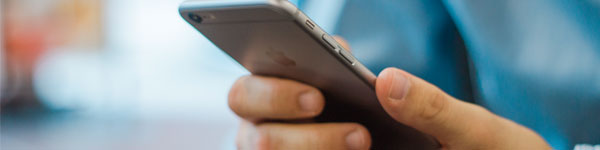 Are you looking for an e-newsletter solution?
LibraryAware is designed especially for libraries!Custom NewslettersDesign custom newsletters to promote your news, events, and collections or use one of our ready-made templates.